La sol·licitud de bonificació de la quota col·legial per maternitat o paternitat únicament es podrà presentar durant els primers quatre mesos després del naixement del fill/a. No s’acceptarà la documentació vençuda aquesta data. Les diferents bonificacions no són acumulables, en cas que coincideixin dues o més bonificacions, el col·legiat haurà d’escollir la bonificació que vol que se li apliqui.La documentació necessària per beneficiar-se de la bonificació és: Fotocòpia del DNIFotocòpia del llibre de família o partida de naixement on indiqui el nom del col·legiat/da i data del naixement o adopció del seu fill/a.SOL·LICITA:Que li sigui reconeguda la condició de maternitat o paternitat i li sigui aplicada la bonificació del 100% de la fracció de la quota col·legial anual corresponent al quadrimestre següent al naixement o adopció del seu fill/a, que segons va establir l’Assemblea ordinària del 22 de novembre de 2019 poden gaudir els/les col·legiats/des que acreditin haver sigut mares o pares, conservant llurs drets corporatius i l’obligació del compliment dels deures col·legials. La bonificació s’aplicarà en el cobrament de la següent quota col·legial quadrimestral a la petició de la mateixa. En el cas de tenir bessons la bonificació també serà del 100% de la quota anual dels dos quadrimestres següents després de la maternitat/paternitat.DECLARACIÓ:Declaro que he sigut mare o pare en data _____ / ___ / ______.I perquè així consti, signa la present declaració.En virtut de la normativa de Protecció de Dades de Caràcter Personal, per la present autoritza a què les dades personals facilitades siguin incorporades en un fitxer denominat Col·legiats responsabilitat del COL·LEGI DE DIETISTES-NUTRICIONISTES DE CATALUNYA, i seu social a Via Laietana, n. 38, 1r 1a, 08003 Barcelona (Barcelona) La finalitat d’aquest tractament és la de gestionar les dades del col·legiats i les relacions amb ells. Aquestes dades no seran transmeses a terceres persones, llevat dels supòsits en els que així ho estableixi la normativa aplicable, i seran conservades sempre que sigui imprescindible o legítim per la finalitat que es van captar. En qualsevol cas podrà indicar la revocació del consentiment atorgat, així com exercitar els drets d’accés, rectificació o supressió, la limitació del tractament o oposar-se, així com el dret a la portabilitat de les dades. Aquestes peticions caldrà que es faci en Via Laietana, n. 38, 1r 1a, 08003 Barcelona (Barcelona) o administracio@codinucat.cat  Tanmateix s’informa que pot presentar una reclamació davant l’Autoritat Catalana de Protecció de Dades si així ho considera, o bé posar-se en contacte amb el Delegat de protecció de dades a dpo@codinucat.cat					     , a    	de/d' 	      	de 20  Dades del col·legiat:Dades del col·legiat:Dades del col·legiat:Dades del col·legiat:Cognoms i NomCognoms i NomCognoms i NomCognoms i NomNIFNIFNº Col·legiatAdreçaAdreçaAdreçaAdreçaAdreçaAdreçaAdreça Codi Postal Població  Població ProvínciaProvínciaProvínciaProvínciaCorreu electrònicCorreu electrònicTelèfonTelèfonTelèfonTelèfon mòbilTelèfon mòbilSIGNATURA DEL SOL·LICITANTSIGNATURA/SEGELL CODINUCAT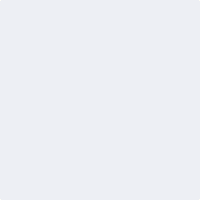 